第二单元　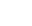 一、积累·运用(31分)1．下列加点字的注音完全正确的一项是(5分)(　　)A．颓唐(tuí)　品行(háng)　不屑置辩(xiè)B．夹袄(jiā)  恐吓(hè)  千钧之力(jūn)C．坎肩(kǎn)  捯气(dǎo)  一气呵成(hē)D．驾驭(yù)  礼聘(pìn)  形影不离(yǐnɡ)2．下列词语书写完全正确的一项是(5分)(　　)A．憋闷　　熏淘　　异想天开　　两肋插刀B．迟疑　　锱株　　战战兢兢　　涓涓细流C．荒唐　　洋溢　　望眼欲穿　　不知好歹D．惦记　　温情　　如坐针毡　　无精打彩3．下列加点的成语运用有误的一项是(5分)(　　)A．既异想天开，又实事求是，是科学工作者特有的风格。B．听到老师不点名的批评，小明如坐针毡，感到十分难过。C．春游的路上，同学们叽叽喳喳，尽情享受着天伦之乐。D．华山以险闻名天下，走在山梁上，就是再大胆的人也难免战战兢兢，产生恐惧感。4．下列对病句的修改有误的一项是(5分)(　　)A．在教育部向社会公示的《通用规范汉字表》中，对44个汉字的字形进行了微调。修改：将“公示”改为“公开”。B．昆虫学家法布尔把科学和文学巧妙地结合起来，用生动形象的语言为我们刻画了一个绚丽多姿的昆虫世界。修改：将“刻画”改为“描绘”。C．周末的郊游踏青活动，大家一定要注意安全，防止不要发生意外事故。修改：去掉“不要”。D．，由我国铺设与研发的全球首段光伏高速公路在山东济南亮相。修改：将“铺设”与“研发”调换位置。5．下列文学常识表述有误的一项是(5分)(　　)A．《孔乙己》选自《朝花夕拾》，作者鲁迅是我国伟大的文学家、思想家、革命家。B．《变色龙》的作者契诃夫，俄国作家、戏剧家，世界短篇小说巨匠。C．《溜索》选自《遍地风流》，作者阿城。溜索是一种原始的渡河工具。D．《蒲柳人家》的作者刘绍棠，北京通县(今北京通州区)人，作家。6．临近中考，你发现同桌有些精神恍惚，出于关心，你询问他原因。同桌告诉你由于快中考了，他心里非常烦躁紧张，又不想父母知道后担心，现在不知道该怎么办。此时，你会对他说些什么？(50字左右)(6分)________________________________________________________________________________________________________________________________________________二、阅读·理解(29分)阅读下文，回答问题。(29分)最后一束康乃馨①天刚亮，擦鞋匠老钱就来到了中心街的街头。这儿来来往往的行人很多，老钱每天都能擦上十多双鞋子，能挣上十多块钱。老钱刚把自己的家伙摆好，就来了一个孩子。孩子背来一篓花，在老钱旁边放下了。老钱知道，那花是康乃馨。鞋匠心想：你那花又吃不得，能好卖吗？②这时，一个男人经过，没有找鞋匠擦鞋，却走到孩子面前问道：“这花多少钱一束？”孩子说：“8块钱！”老钱一听，连忙眨眼，这花还这么贵！谁知男人连价钱也没还，就选了一束康乃馨，然后掏钱给了孩子。③这个男人走后，又一个男人走来，也买了一束康乃馨。等买花的人都走后，老钱羡慕地对孩子说：“你的花可真好卖呀！”孩子笑着说：“今天是母亲节，许多人都要买康乃馨送给母亲！”老钱听了才知道今天是个节日。他想，既然是节日，自己的生意也该很好吧！④走来走去的人都纷纷向孩子买康乃馨，在人们眼里，好像就只有卖康乃馨的孩子，没有老钱似的。孩子的康乃馨都卖出去半篓了，可老钱才只擦到了两双鞋子，只收入了两块钱。老钱不由得埋怨起自己来，我咋这么笨，就没想到卖康乃馨呢？老钱盯着孩子，盯着孩子的康乃馨，眼睛里燃起一团火，他嫉妒孩子，他恨不得把孩子的康乃馨抢过来。要是那些康乃馨是自己的，那自己该赚多少钱呀！只卖一个上午就能顶一个月！这想法一直在老钱的心里转悠着，折磨着他。⑤老钱越是眼红，孩子的康乃馨就越是好卖。人们都只注意到孩子的红色康乃馨，谁都不把老钱放在眼里，找老钱擦鞋的人竟比往常都少。12点都过了，老钱一上午就只擦到了4双鞋子，就只挣到了4块钱。老钱恨孩子，他后悔早上没把孩子赶走。要是孩子来的时候，就告诉他这里不准卖花，那自己的生意准好。可现在要赶人家走，已经迟了。老钱看了一眼孩子的背篓，更来气了，背篓里就只剩下最后一束康乃馨了。⑥不知怎么的，孩子的最后这一束康乃馨却无人问津了。该买的、要买的都买了；就是想买的，见只有最后一束了，嫌它是别人挑剩下的，看一眼就摇头走了。孩子对过往的行人叫道：“买康乃馨哟，送给母亲的好礼物，只有最后一束了，只卖5块钱，只卖5块钱！”听了孩子这话，人们连看也不看了。老钱听了暗暗好笑，心里说，真是笨，你一说只有最后一束，谁还买呀！不过，老钱就希望孩子这么叫下去，看他怎么把最后一束康乃馨卖出去！时间一点点过去，孩子的康乃馨已经不如早上新鲜了，过往的行人也稀少了。⑦没有人买孩子的那束康乃馨，孩子就急了，急得像热锅上的蚂蚁一样，围着他的背篓团团转。老钱看了不由得得意起来了，他终于忍不住对孩子说道：“现在没人买花了，你的花卖不出去了！”孩子着急地说：“我要把它卖出去！叔叔，现在什么时候了？”老钱没有表，说：“应该有1点钟了吧！”“啊！都1点钟了！”孩子一听就叫起来，“我妈还等我回家去给她做饭吃呢！”老钱说：“你出来卖花，你妈还要你回去做饭给她吃，她怎么……”孩子说：“我妈有病，而且瘫痪在床上，动不了，家里没有别人，我要是不做饭给妈妈吃，她就会饿。今天卖花赚到的钱，我还要拿去给她买药！”⑧老钱没想到孩子是这么苦，他深深自责。这时，一个男人在老钱面前的椅子上坐下来，老钱赶紧拿家伙替他擦鞋。老钱擦鞋的时候对孩子说：“你的这束康乃馨，我要了！”孩子听了，开心地笑了：“好，我就卖给你吧！”孩子说着就从背篓里捡出康乃馨送到了老钱面前，老钱接过康乃馨，赶紧掏钱给了孩子。孩子接过钱，冲老钱笑笑：“我先走了！”然后孩子背上背篓一跳一跳地离开了，老钱见了也笑了。⑨老钱很快就把男人的鞋子擦好了，男人掏出1块钱给了老钱。老钱拿起康乃馨，送到男人面前说：“送给你，拿去给你母亲吧！”男人一愣：“你刚才不是花钱买的吗，怎么不要？”老钱笑着说：“我母亲半年前已经去世了，我是想让那孩子早点儿回家，才买下的！”男人笑了，说：“我要了！”男人接过康乃馨，然后掏出5块钱塞到了老钱手里。老钱说：“我不要钱，我送你……”男人说：“你花钱买的，我怎么能白要？”男人说完放下钱就走了。⑩男人走出这条街后，把康乃馨放到街边显眼的一块石头上，他想，谁要就让谁拿去吧。男人没有母亲，他的母亲在他出生的时候就去世了。(选自《小小说选刊》2017年11期)7．依据下表所给内容，补写事件的发展过程和老钱的心理活动。(6分)8.选文中的老钱和来擦鞋的男人都是善良的人。结合选文内容，说说他们的善良分别表现在哪里。(6分)________________________________________________________________________________________________________________________________________________9．下面A、B两句，哪句的表达效果更好？请说明理由。(4分)A．没有人买孩子的那束康乃馨，孩子就急了，急得像热锅上的蚂蚁一样，围着他的背篓团团转。B．没有人买孩子的那束康乃馨，孩子就急了，围着他的背篓团团转。________________________________________________________________________________________________________________________________________________10．选文第⑧段描写了孩子的笑和老钱的笑，请结合文章内容分析这两处“笑”分别表现了人物怎样的心理。(4分)(1)冲老钱笑笑：____________________________________________________________(2)老钱见了也笑了：________________________________________________________11．为什么老钱会买下孩子最后一束康乃馨？(4分)________________________________________________________________________________________________________________________________________________12．下列对选文内容理解有误的一项是(5分)(　　)A．选文第①段中孩子背着康乃馨出现，是为了引出后文，从而起到总领全文的作用。B．“康乃馨”是文章的线索，贯穿文章始终。第三人称的运用能够鲜明地刻画老钱、孩子以及来擦鞋的男人的形象。C．选文第②～⑤段写孩子的康乃馨很好卖，老钱生意惨淡心生嫉妒，与后文老钱的行为形成鲜明的对比。D．结尾第⑩段中来擦鞋的男人将康乃馨放到街边显眼的石头上，表现出了他的善良，同时与本文题目相呼应。详解详析1．[解析] D　A项，“行”应读“xíng”；B项，“夹”应读“jiá”；C项，“捯”应读“dáo”。2．[解析] C　A项，“熏淘”应为“熏陶”；B项，“锱株”应为“锱铢”；D项，“无精打彩”应为“无精打采”。3．[解析] C　“天伦之乐”指家庭中亲人团聚的快乐。用在此处不恰当。4．[解析] A　此句缺少主语，应该删去“在”和“中”。5．[解析] A　《孔乙己》选自《呐喊》。6．示例：同桌，不要紧张，有付出一定会有回报，要对自己有信心。要以平常心去面对，相信你一定能取得理想的成绩，加油！7．(1)孩子来到老钱旁边卖康乃馨(2)心生嫉妒   (3)深深自责8．老钱：得知孩子卖花的原因后，买走了他的最后一束康乃馨，并且要将花送给来擦鞋的男人。来擦鞋的男人：没有接受老钱的赠花，反而买下了这束花，把它当作爱的传递，放置在路边显眼处。9．[解析] 两句话仅仅差了一个分句“急得像热锅上的蚂蚁一样”，但表达效果明显不同，有了这个比喻句，就将孩子急切的样子写活了；再联系文章内容，分析出孩子的形象特点和这句话在文中的作用即可。[答案] A句更好。因为A句运用了比喻的修辞手法，把围着背篓团团转的孩子比作热锅上的蚂蚁，表现了孩子的焦急及其对母亲的担忧，突出了孩子的孝顺、懂事，也为后文老钱态度的转变埋下了伏笔。10．[解析] 解答本题，要结合文段内容来分析人物的心理。两处“笑”在第⑧段，第一处在老钱买了最后一束康乃馨后，由此可推断出孩子的心理是高兴、感谢。第二处在老钱看到孩子开心地离去后，由此可以推断出老钱的心理是为自己能帮到孩子而高兴。[答案] (1)表现了孩子卖完康乃馨后的高兴，及其对老钱买他的花的谢意。(2)表现了老钱对能帮到孩子，让他尽早回家而感到高兴。11．[解析] 从文中“我母亲半年前已经去世了，我是想让那孩子早点儿回家，才买下的”可知，一方面是因为老钱同情孩子，想让他早点儿回家；另一方面，孩子的话让他想到了自己的母亲。据此作答即可。[答案] 得知孩子的家境后，老钱希望他能早点儿卖完花回家照顾瘫痪的母亲；孩子的话使老钱想到了自己的母亲。12．[解析] A　A项中，孩子背着康乃馨出现，是为了引出后文，但是并没有起到总领全文的作用。附：作文(40分)鲁迅先生说：“杂取种种人合成一个。”拿自己的故事与他人的故事重新组合，就可以产生新的故事，就会产生特色，就是一种再创造。观察你身边的普通人，写一两个故事，塑造一个人物，表达你对生活的某种认识或感受。题目自拟，600字左右。[写作指导]题目的要求虽然笼统，但明显是让我们写一篇记叙文。在写作时，要以身边人物为原型，可适当虚构，借故事表达你对人、事、生活的态度，要选择你最熟悉的、最有话说、有感情表达的人，比如你的父母、老师、同学、邻居，你用心观察过的一个修车人、补鞋匠等。[佳作展示]我的父亲我的父亲是一个普通劳动者，普通到不能再普通。父亲开了个小型的废旧金属回收厂。我放学后，常在他工作的地方晃荡，希望父亲叫我帮忙，然后再表扬我，可他从不让我帮忙。他的工作对于一个小男孩而言实在是太危险了，母亲一直很为父亲的工作担心，怕他受伤。父亲用手把废旧金属“喂”入一个装置中，这装置切削起金属来，就像屠夫砍排骨一般快捷。那设备看起来像一对巨大的剪刀，刀片比父亲的身体还厚，一不小心，就有可能受伤。“你为什么不请人帮你干那活？”有一天晚上，母亲一边按摩父亲酸痛的肩膀，一边问父亲。“那你为什么不请个厨师呢？”父亲反问，同时很难得地给了母亲一个微笑。母亲站直了，手放在背后。“怎么啦？难道你不喜欢我做的饭菜了吗？”“我当然喜欢！但是如果我请得起帮手，那你也应该请得起厨师！”父亲笑了，我第一次感到父亲还有那么点儿幽默感。父亲工作中用的那个用于切割厚型钢盘和钢柱的乙炔火炬也非常危险。它发出的嘶嘶声比蒸汽火车头发出的声音还响，它切割时总会飞出成千上万的小金属块儿，这些小金属块儿围绕着父亲，就像一群发怒的萤火虫。父亲戴着厚重的皮手套、深色的护目镜和一顶宽檐帽。一天，飞溅的火花点燃了他的袜子，回到家时，他的脚踝都起了泡。母亲为他涂上黄色软膏。“你怎么就不能再小心些？”母亲心疼地责问他。“你要我怎么做呢？整天站在水盆里工作吗？”父亲故作轻松地说。他们笑了起来。我不懂父亲怎么能拿这样的事开玩笑。后来，我才意识到那是父亲不让母亲担忧的最好办法。这就是我的父亲！事件的发展过程　(1)____________________康乃馨大卖老钱听闻孩子卖花赚钱给母亲买药、照顾母亲 　老钱的心理活动　认为孩子的康乃馨不好卖(2)__________________(3)__________________